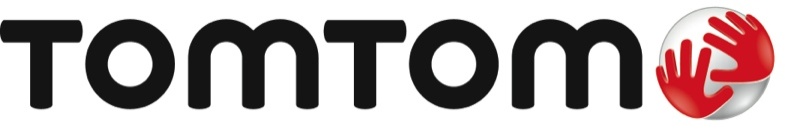 TomTom lanserar ny navigator för motorcyklister: TomTom RIDER 550Stockholm, 22 februari 2018 – TomTom (TOM2) lanserar idag TomTom RIDER 550. En navigator speciellt framtagen för motorcyklister som erbjuder en snabbare och smartare enhet med bättre uppkoppling.TomTom RIDER 550 är utrustad med Wi-Fi® där kablar eller dator inte behövs för att kunna uppdatera enheten med de inkluderade livstids* tjänsterna; uppdatering av världskartor, TomTom Traffic och information om fartkameror. Navigatorn erbjuder även tillgång till TomTom Road Trips där du kan ladda ner över 150 spännande rutter för att planera resan och upptäcka de bästa vägarna efter dina önskemål. Via tjänsten TripAdvisor på MyDrive-applikationen får motorcyklister även tillgång till recensioner för att kunna uppleva de bästa platserna, restaurangerna eller hotellen, vilket ytterligare förenklar planeringen inför eller under resan. Väl ute på vägarna erbjuder TomTom RIDER 550 en smidigare navigationsupplevelse tack vare den nya, snabbare quad-core-processorn som levererar en ökad prestanda till enheten. TomTom RIDER 550 är även utrustad med funktioner som gör det möjligt för föraren att interagera med sin smartphone via Siri och Google Now™-röstassistent. Även meddelanden som tas emot till telefonen går att få upplästa i hörlurar eller headset**. Precis som med de tidigare modellerna i TomTom Rider-serien kommer TomTom Rider 550 med en 4,3” skärm som gör det enkelt, att med handskar på, planera och välja bland de mest slingriga och backiga vägarna och rundturs rutterna. Det går även enkelt att spara ner körda rutter till enheten. - Vi är väldigt glada att kunna lansera TomTom RIDER 550. För att underlätta för motorcyklister har den funktioner som Wi-Fi, anslutningsmöjligheter via röstassistenter och möjligheten att få meddelanden på sin smartphone upplästa. Dessutom är vi säkra på att användarna kommer uppskatta tjänsten TomTom Road Trips och vad den erbjuder motorcyklister, säger Mike Schoofs, VD, TomTom Consumer.  Den nya TomTom RIDER 550 kommer finnas tillgänglig första veckan i  april 2018 till det rekommenderade priset 4 499 kronor. Det kommer att gå att förhandsboka TomTom RIDER 550 från mitten av mars. TomTom RIDER 550 Premium Pack som inkluderar bl.a. bilmonteringsats, stöldskydd och skyddsväska kommer finnas tillgänglig hos specialiserade återförsäljare i april 2018 för det rekommenderade priset 5 499 kronor.Wi-Fi® är ett registrerat varumärke för Wi-Fi AllianceSiri är ett varumärke som tillhör Apple Inc., registrerad i USA och andra länder.Google Now är ett varumärke som tillhör Google LLC.*Med livstid menas livslängden hos enheten, vilket innebär den tidsperiod som TomTom fortsätter att stödja enheten med antingen programuppdateringar, tjänster, innehåll eller tillbehör. En enhet kommer att ha nått slutet av sin livslängd när en eller flera inte längre finns tillgängliga, eller om inga uppdateringar har laddats ner till enheten under en period av 36 månader eller mer. För mer information besök tomtom.com/lifetime**Det är användarens ansvar att respektera lokala lagar om användning av smarta telefoner/ljudsystem vid körning. Om TomTomTomTom skapade den lättanvända navigationsenheten, en av de mest inflytelserika uppfinningarna genom tiderna. Sedan dess har vi vuxit från start-up till ett globalt teknikföretag.Vi designer och utvecklar innovativa navigationsprodukter, mjukvaror och tjänster, som driver miljontals applikationer över hela världen. Detta inkluderar branschledande kartläggningsteknologier, inbyggda lösningar för bilnavigering, personliga navigationsenheter, appar och den mest avancerade hanteringen av fleet management och anslutna biltjänster.Genom att kombinera vår egen FoU-expertis tillsammans med affärs- och teknikpartners fortsätter vi att forma framtiden och leder vägen mot autonom körning, smart mobilitet och smartare städer.Från vårt huvudkontor i Amsterdam, tillsammans med våra kontor i 37 länder, erbjuder vi avancerade digitala kartor som täcker 142 länder. Den detaljerade realtidstjänsten, TomTom Traffic, för trafikinformation, når mer än fem miljarder personer i 69 länder. www.tomtom.com För mer information:TomTom Media:Greg Morrison+31 6 52 59 00 28greg.morrison@tomtom.com TomTom Investor Relations: Bisera Grubesic+31 20 75 75 194ir@tomtom.com